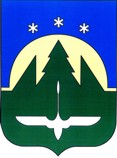 МУНИЦИПАЛЬНОЕ ОБРАЗОВАНИЕХанты-Мансийского автономного округа-ЮгрыГородской округ город Ханты-МансийскДЕПАРТАМЕНТ ОБРАЗОВАНИЯ АДМИНИСТРАЦИИ ГОРОДА ХАНТЫ-МАНСИЙСКАПРИКАЗ О проведении независимой оценки качества образования в общеобразовательных организациях города Ханты-Мансийска в 2016-2017 учебном году
от «04 » _октября_2016                                                                                              № _684На основании протокола заседания муниципального общественного совета по развитию общего и дополнительного образования от 15 сентября 2016 года № 3, в целях организации и проведения независимой оценки качества образования деятельности организаций, осуществляющих образовательную деятельность на территории города Ханты-Мансийска, ПРИКАЗЫВАЮ:Утвердить перечень общеобразовательных организаций в отношении которых в 2016-2017 учебном году проводится независимая оценка качества образования:муниципальное бюджетное общеобразовательное учреждение «Средняя общеобразовательная школа №1 имени Созонова Юрия Георгиевича»;муниципальное бюджетное общеобразовательное учреждение «Средняя общеобразовательная школа №2»;муниципальное бюджетное общеобразовательное учреждение «Средняя общеобразовательная школа с углубленным изучением отдельных предметов №3»;муниципальное бюджетное общеобразовательное учреждение «Средняя общеобразовательная школа №4»;муниципальное бюджетное общеобразовательное учреждение «Средняя общеобразовательная школа №5»;муниципальное бюджетное общеобразовательное учреждение «Средняя общеобразовательная школа №6»;муниципальное бюджетное общеобразовательное учреждение «Средняя общеобразовательная школа №8»;муниципальное бюджетное общеобразовательное учреждение «Гимназия №1».Определить организацией-оператором независимой оценки качества образования – автономное учреждение дополнительного профессионального образования Ханты-Мансийского автономного округа-Югры «Институт развития образования» (далее – организация-оператор).Директору муниципального казенного учреждения дополнительного образования «Центр развития образования» Котельниковой Г.Н.:Согласовать с организацией-оператором перечень услуг (работ), стоимость проведения независимой оценки качества образования;Подготовить и предоставить необходимую документацию для заключения договора с организацией-оператором, обеспечить перечисление средств за выполненные услуги.Директору муниципального казенного учреждения «Управление по учету и контролю финансов образовательных учреждений города Ханты-Мансийска» Фрезу С.В. выделить средства для организации и проведения независимой оценки качества образования согласно смете из средств II подпрограммы «Система оценки качества образования и информационная прозрачность системы образования», основное мероприятие п. 1: «Развитие муниципальной системы оценки качества образования, включающей оценку результатов деятельности по реализации федерального государственного образовательного стандарта и учет динамики достижений каждого обучающегося» муниципальной программы «Развитие образования в городе Ханты-Мансийске на 2016 – 2020 годы».Директорам МБОУ «СОШ № 1 им. Созонова Ю.Г.» Пуртовой Т.Н., МБОУ СОШ №2 Лобанову А.Н., МБОУ СОШ №3 Кузнецовой Г.В., МБОУ СОШ № 4 Репскому В.М., МБОУ «СОШ №5» Кузьменковой В.М., МБОУ «СОШ №6 им. Сирина Н.И.» Проворовой А.В., МБОУ «СОШ №8» Федуловой Л.Н., МБОУ «Гимназия №1» Шишкиной Р.И. обеспечить необходимые условия для проведения независимой оценки качества образования.Начальнику отдела общего образования и инновационного развития общеобразовательных учреждений Департамента образования Сычуговой З.Р. направить в общеобразовательные организации настоящий приказ в день подписания, пакет нормативных документов, методических рекомендаций по проведению независимой оценки качества образования в срок до 05.10.2016 года.Контроль за исполнением настоящего приказа оставляю за собой.СычуговаДиректор	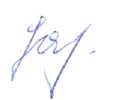 Ю.М. Личкун